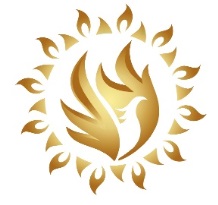 АССОЦИАЦИЯ «ОРГАНИЗАЦИЙ НАРОДНЫХ ХУДОЖЕСТВЕННЫХ ПРОМЫСЛОВ, РЕМЕСЛЕННИКОВ И ХУДОЖНИКОВ«НАСЛЕДИЕ И ТРАДИЦИИ»125009, г. Москва, Калашный переулок, дом 10, строение 1Тел.: +7 (926) 903-31-38, +7 (925) 278-54-37nhp-dpi@mail.ru, промыслы.рус ____________________________________________________________________________________________________________III Художественно-промышленная выставка-форум «Уникальная Россия» 24 января – 05 февраля 2023Гостиный двор, Москва, ул. Ильинка, д.4Стандарты – конструктор ПремиумБазовый «Стандарт - Премиум» Стенд 4 кв. м. (2х2)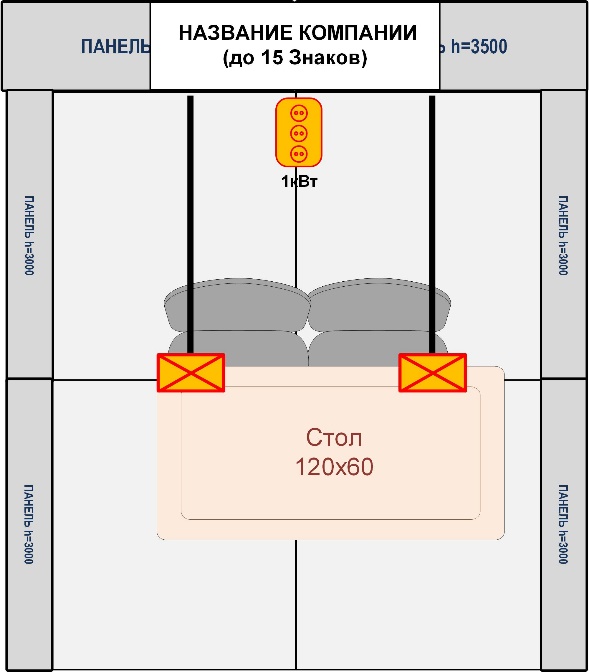 СпецификацияБазовый «Стандарт - Премиум» Стенд 6 кв. м. (3х2)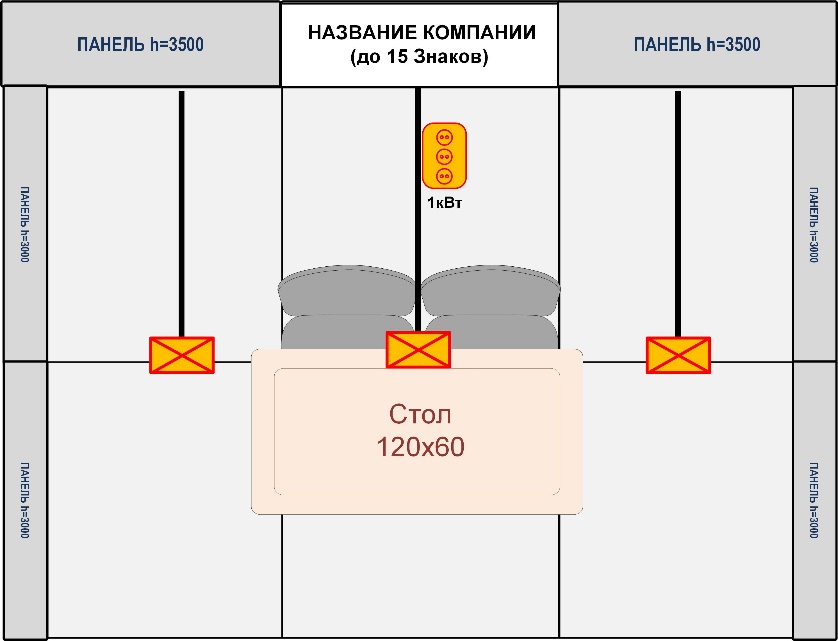 СпецификацияБазовый «Стандарт - Премиум» Стенд 8 кв. м. (4х2)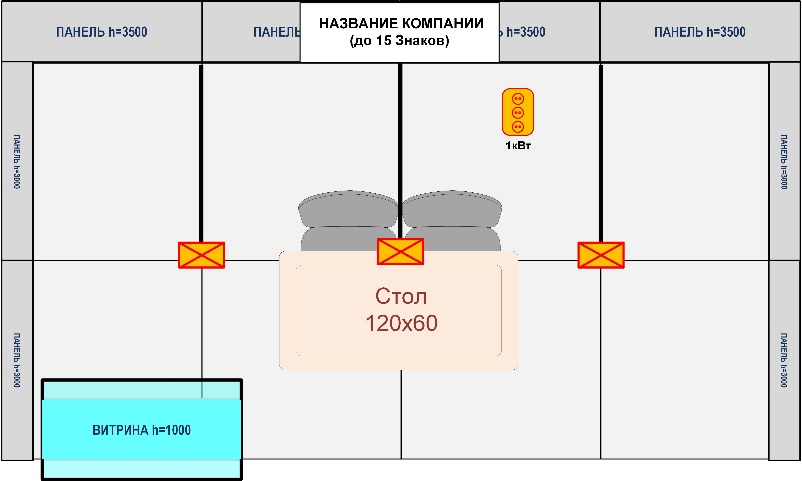 СпецификацияБазовый «Стандарт - Премиум» Стенд 12 кв. м. (6х2)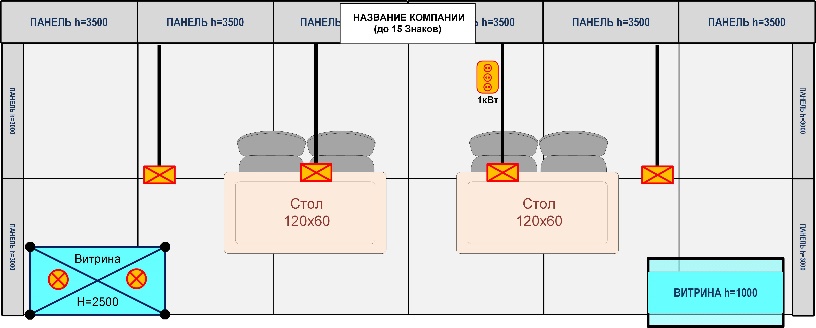 СпецификацияНаименование комплектации стендаКоличество1.Элемент стены 3500*1000*300Компл.2.Элемент стены 2900*1000*150Компл.3.Стол 120х60 14.Стул 25.Светодиодный прожектор на кронштейне26.Розетка штепсельная до 1 кВт17.Название компании до 15 знаков (Н-300*1000) – прозрачная самоклейка1Наименование комплектации стендаКоличество1.Элемент стены 3500*1000*300Компл.2.Элемент стены 2900*1000*150Компл.3.Стол 1260х60 14.Стул 25.Светодиодный прожектор на кронштейне36.Розетка штепсельная до 1 кВт17.Название компании до 15 знаков (Н-300*1000) – прозрачная самоклейка1Наименование комплектации стендаКоличество1.Элемент стены 3500*1000*300Компл.2.Элемент стены 2900*1000*150Компл.3.Витрина Премиум Н-1000 с подсветкой14.Стол 1260х60 15.Стул 26.Светодиодный прожектор на кронштейне37.Розетка штепсельная до 1 кВт18.Название компании до 15 знаков (Н-300*1000) – прозрачная самоклейка1Наименование комплектации стендаКоличество1.Элемент стены 3500*1000*300Компл.2.Элемент стены 2900*1000*150Компл.3.Витрина Премиум Н-1000 с подсветкой14.Витрина Н-2500+2 светильника, 1000х50015.Стол 1260х60 26.Стул 47.Светодиодный прожектор на кронштейне48.Розетка штепсельная до 1 кВт19.Название компании до 15 знаков (Н-300*1000) – прозрачная самоклейка1